ПРОЕКТАдминистрация городского поселения«Город Кувшиново»ПОСТАНОВЛЕНИЕО выявлении правообладателей ранее учтенных объектов недвижимостиВ соответствии со ст. 69.1 Федерального закона от 13.07.2015 г. № 218 - ФЗ «О государственной регистрации недвижимости», в целях внесения в ЕГРН сведений о ранее возникших правах в отношении ранее учтенных объектовнедвижимого имущества, ПОСТАНОВЛЯЮ:Утвердить перечень выявленных правообладателей ранее учтенных объектов недвижимого имущества, расположенных в границах городского поселения «Город Кувшиново» согласно приложению № 1 к настоящему постановлению. Утвердить акт осмотра объектов, указанных в приложении № 1 настоящего постановления согласно приложению № 2 к настоящему постановлению.Настоящее постановление вступает в силу с момента его подписания   Глава городского поселения«ГородКувшиново»	С.В. БоброваСОГЛАСОВАНО:   М.А.Русакова_______________О.Н. Бушуева_______________Л.Е. Манжурцева____________Н.А. Инькова____________Исп. Л.Е.Манжурцева, тел. 78-113Приложение №2Утверждено постановлением Администрации города Кувшиновоот _________2023г. №_____Акт осмотраздания, сооружения или объекта незавершенного строительства привыявлении правообладателей ранее учтенных объектов недвижимости         № 3                                                                                         « 08 » февраля 2023 г.                                                                                        начало осмотра  « 14 » час « 30 »мин                                                                                          окончание осмотра    « 16 » час « 30 »мин            Комиссия для проведения осмотров зданий, сооружений,  объектов незавершенного строительства, являющихся ранее учтенными объектами, в отношении которых проводятся мероприятия по установлению правообладателей ранее учтенных объектов недвижимости, произвела осмотр зданий – многоквартирных жилых домов, с целью установления их фактического наличия, либо прекращения существования том числе:1. Помещение (жилое) кв. № 1 с кадастровым номером 69:17:0070140:222 расположено в здании по адресу: Тверская обл., г. Кувшиново, ул. 8 Марта, д. 28;2. Помещение (жилое) кв. № 3 с кадастровым номером 69:17:0070140:223 расположено в здании по адресу: Тверская обл., г. Кувшиново, ул. 8 Марта, д. 28;3. Помещение (жилое) кв. № 37 с кадастровым номером 69:17:0070147:40 расположено в здании по адресу: Тверская обл., г. Кувшиново, б-р Пионерский,  д. 9;4. Помещение (жилое) кв. № 54 с кадастровым номером 69:17:0070147:90 расположено в здании по адресу: Тверская обл., г. Кувшиново, б-р Пионерский, д. 9;5. Помещение (жилое) кв. № 34 с кадастровым номером 69:17:0070147:64 расположено в здании по адресу: Тверская обл., г. Кувшиново, б-р Пионерский, д. 9;6. Помещение № (жилое) кв. 1 с кадастровым номером 69:17:0010300:3688 расположено в здании по адресу: Тверская обл., г. Кувшиново, ул. Механизаторов, д. 8а;7. Помещение (жилое) кв. № 2 с кадастровым номером 69:17:0010300:3543 расположено в здании по адресу: Тверская обл., г. Кувшиново, ул. Северная, д.33;8. Помещение (жилое) кв. № 1 с кадастровым номером 69:17:0010300:3125 расположено в здании по адресу:  Тверская обл., г. Кувшиново, ул. Горячева, д.59;          Комиссия утверждена постановлением  главы Администрации городского поселения «Город Кувшиново» № 4 от 09.01.2023 г. в составе:         Председатель комиссии:          Боброва С.В. – глава городского поселения «Город Кувшиново»,Члены комиссии:          Сергеев А.В. – первый заместитель главы Администрации Кувшиновского района (по согласованию),           Манжурцева Л.Е. -  председатель КУИ и ЗО Кувшиновского района (по согласованию), Секретарь комиссии:           Рожончикова Е.И. – ведущий специалист отдела строительства и ЖКХ Администрации Кувшиновского района (по согласованию).Результаты осмотра:       1. Объект недвижимости – помещение (жилое) кв. № 1 с кадастровым номером 69:17:0070140:222 расположено в здании по адресу: Тверская обл., Кувшиновский  р-он, г. Кувшиново, ул. 8 Марта, д. 28,  на земельном участке с кадастровым номером 69:17:0070140:24. Комиссией проведен визуальный осмотр  здания, в котором расположен ранее учтенный объект недвижимости в отсутствии правообладателя помещения. В результате  установлено, что ранее учтенный объект недвижимости помещение (жилое) кв. № 1 с кадастровым номером 69:17:0070140:222, расположенное в здании, не прекратило свое существование. При осмотре осуществлена фотофиксация объекта, материалы прилагаются (фототаблица № 1).      2. Объект недвижимости – помещение (жилое) кв. № 3 с кадастровым номером 69:17:0070140:223 расположено в здании по адресу: Тверская обл., Кувшиновский  р-он, г. Кувшиново, ул. 8 Марта, д. 28,  на земельном участке с кадастровым номером 69:17:0070140:24. Комиссией проведен визуальный осмотр  здания, в котором расположен ранее учтенный объект недвижимости в отсутствии правообладателя помещения. В результате  установлено, что ранее учтенный объект недвижимости помещение (жилое) кв. № 3 с кадастровым номером 69:17:0070140:223, расположенное в здании, не прекратило свое существование. При осмотре осуществлена фотофиксация объекта, материалы прилагаются (фототаблица № 2).      3. Объект недвижимости – помещение (жилое) кв. № 37 с кадастровым номером 69:17:0070147:40 расположено в здании по адресу: Тверская обл., Кувшиновский    р-он, г. Кувшиново, б-р Пионерский, д. 9,  на земельном участке с кадастровым номером 69:17:0070147:13. Комиссией проведен визуальный осмотр  здания, в котором расположен ранее учтенный объект недвижимости в отсутствии правообладателя помещения. В результате  установлено, что ранее учтенный объект недвижимости помещение (жилое) кв. № 37 с кадастровым номером 69:17:0070147:40, расположенное в здании, не прекратило свое существование. При осмотре осуществлена фотофиксация объекта, материалы прилагаются (фототаблица № 3).      4. Объект недвижимости – помещение (жилое) кв.  № 54 с кадастровым номером 69:17:0070147:90 расположено в здании по адресу: Тверская обл., Кувшиновский    р-он, г. Кувшиново, б-р Пионерский, д. 9,  на земельном участке с кадастровым номером 69:17:0070147:13. Комиссией проведен визуальный осмотр  здания, в котором расположен ранее учтенный объект недвижимости в отсутствии правообладателя помещения. В результате  установлено, что ранее учтенный объект недвижимости помещение (жилое) кв. № 54 с кадастровым номером 69:17:0070147:90, расположенное в здании, не прекратило свое существование.  При осмотре осуществлена фотофиксация объекта, материалы прилагаются (фототаблица № 4).       5. Объект недвижимости – помещение (жилое) кв. № 34 с кадастровым номером 69:17:0070147:64 расположено в здании по адресу: Тверская обл., Кувшиновский    р-он, г. Кувшиново, б-р Пионерский, д. 9,  на земельном участке с кадастровым номером 69:17:0070147:13. Комиссией проведен визуальный осмотр  здания, в котором расположен ранее учтенный объект недвижимости в отсутствии правообладателя помещения. В результате  установлено, что ранее учтенный объект недвижимости помещение (жилое) кв. № 34 с кадастровым номером 69:17:0070147:64, расположенное в здании, не прекратило свое существование. При осмотре осуществлена фотофиксация объекта, материалы прилагаются (фототаблица № 5).     6. Объект недвижимости – помещение (жилое) кв.  № 1 с кадастровым номером 69:17:0010300:3688 расположено в здании по адресу: Тверская обл., Кувшиновский р-он, г. Кувшиново, ул. Механизаторов, д. 8а,  на земельном участке с кадастровым номером 69:17:0070610:32. Комиссией проведен визуальный осмотр  здания, в котором расположен ранее учтенный объект недвижимости в отсутствии правообладателя помещения. В результате  установлено, что ранее учтенный объект недвижимости помещение (жилое) кв. № 1 с кадастровым номером 69:17:0010300:3688, расположенное в здании, не прекратило свое существование. При осмотре осуществлена фотофиксация объекта, материалы прилагаются (фототаблица № 6).    7. Объект недвижимости – помещение (жилое) кв.  № 2 с кадастровым номером 69:17:0010300:3543 расположено в здании по адресу: Тверская обл., Кувшиновский р-он, г. Кувшиново, ул. Северная, д. 33,  на земельном участке с кадастровым номером 69:17:0070606:1. Комиссией проведен визуальный осмотр  здания, в котором расположен ранее учтенный объект недвижимости в отсутствии правообладателя помещения. В результате  установлено, что ранее учтенный объект недвижимости помещение (жилое) кв. № 2 с кадастровым номером 69:17:0010300:3543, расположенное в здании, не прекратило свое существование. При осмотре осуществлена фотофиксация объекта, материалы прилагаются (фототаблица № 7).    8. Объект недвижимости – помещение (жилое) кв. № 1 с кадастровым номером 69:17:0010300:3125 расположено в здании по адресу: Тверская обл., Кувшиновский р-он, г. Кувшиново, ул. Горячева, д. 59,  на земельном участке с кадастровым номером 69:17:0070711:24. Комиссией проведен визуальный осмотр  здания, в котором расположен ранее учтенный объект недвижимости в отсутствии правообладателя помещения. В результате  установлено, что ранее учтенный объект недвижимости помещение (жилое) кв. № 1 с кадастровым номером 69:17:0010300:3125, расположенное в здании, не прекратило свое существование. При осмотре осуществлена фотофиксация объекта, материалы прилагаются (фототаблица № 9).             Подписи членов комиссии:    Председатель комиссии:.                        ____________________ Боброва С.В                                                                                          (подпись)    Члены комиссии                                      _____________________ Сергеев А.В.                                                                                                                       (подпись)                                                                       _____________________ Манжурцева Л.Е.                                                                                           (подпись)                                                                        ______________ ______Рожончикова Е.И                                                                                           (подпись)Администрация городского поселения «Город Кувшиново»ФОТОТАБЛИЦА№ 1Приложение к акту осмотра от 08.02.2023г. № 3Помещение (жилое) кв.  №1 с КН 69:17:0070140:222, расположено в здании по адресу: Тверская обл., Кувшиновский р-он, г.Кувшиново ул. 8 Марта д.28.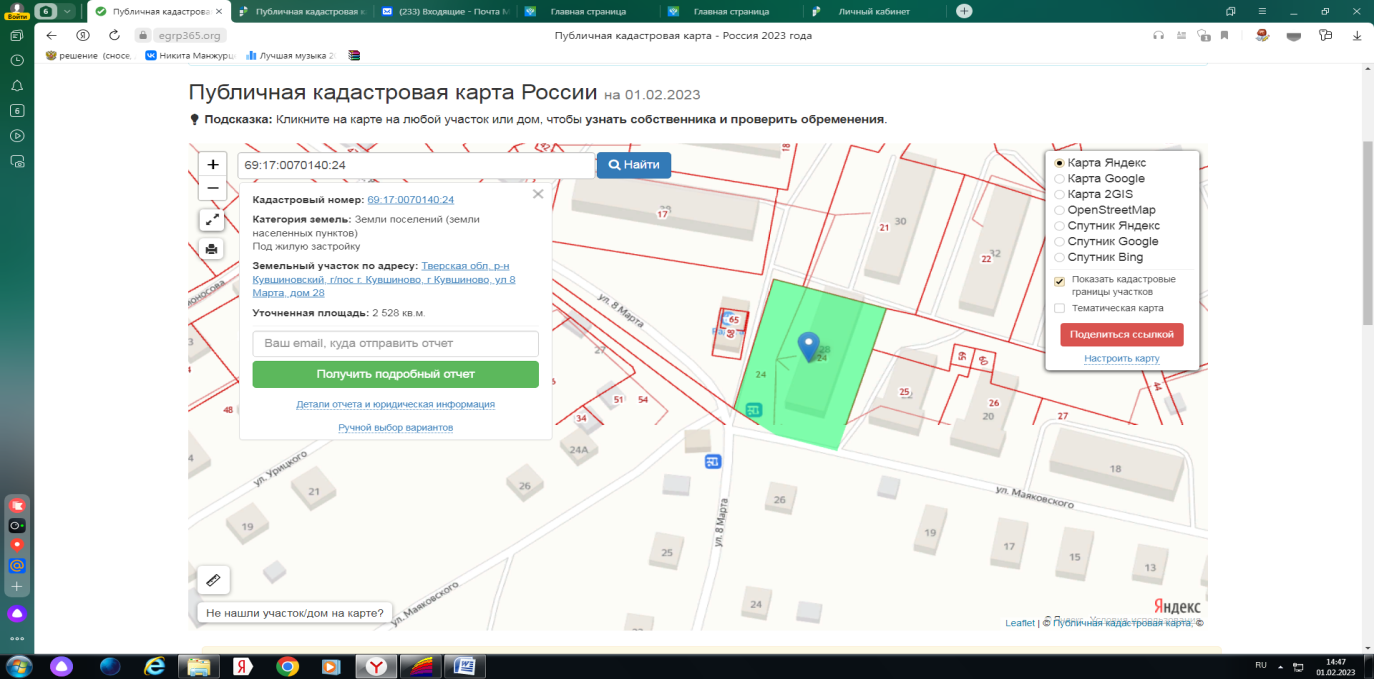 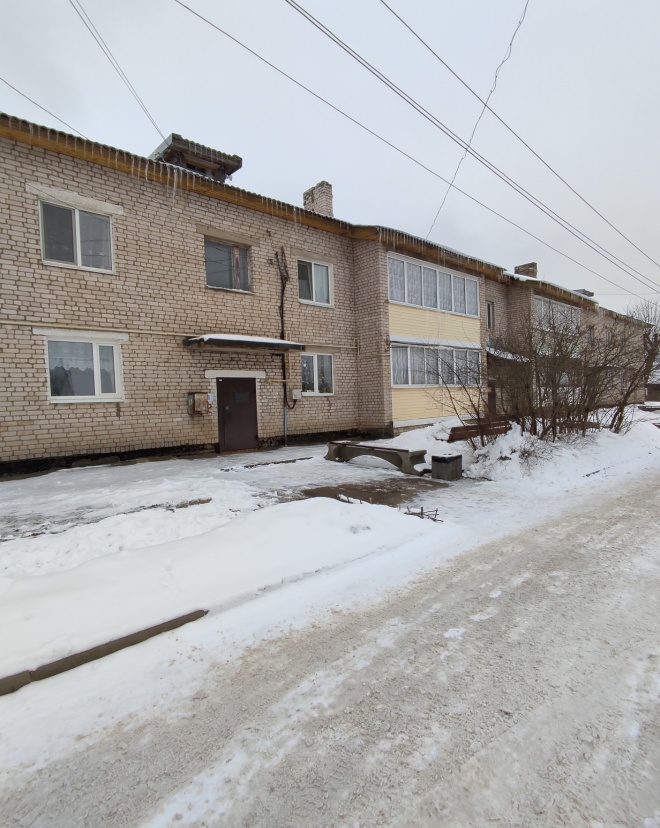 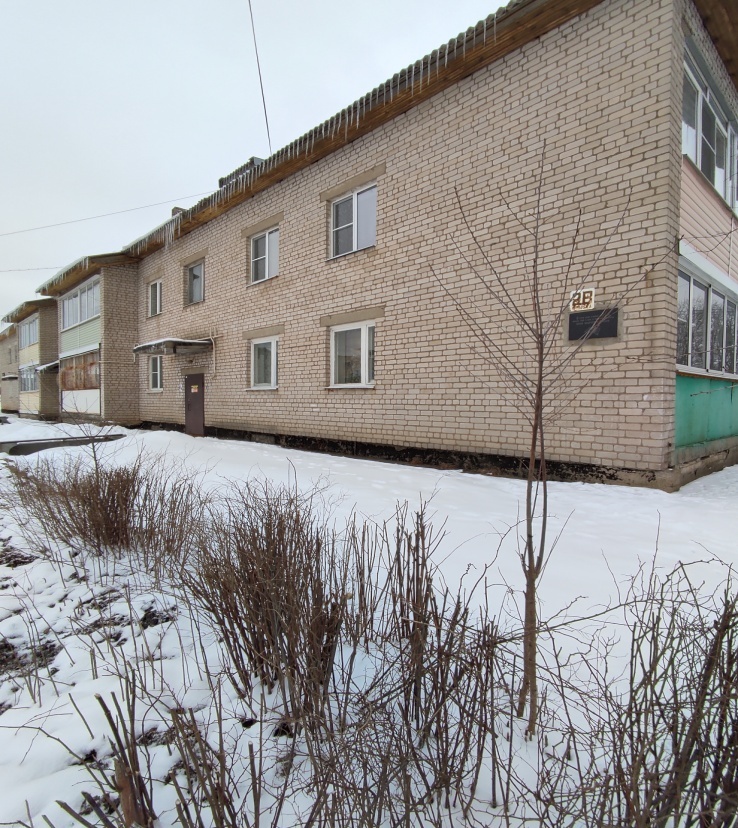 Председатель комиссии                        ____________________ Боброва С.ВАдминистрация городского поселения «Город Кувшиново»ФОТОТАБЛИЦА№ 2Приложение к акту осмотра от 08.02.2023г. № 3Помещение (жилое) кв.  № 3 с КН 69:17:0070140:223, расположено в здании по адресу: Тверская обл., Кувшиновский р-он, г.Кувшиново ул. 8 Марта д.28.Председатель комиссии                        ____________________ Боброва С.ВАдминистрация городского поселения «Город Кувшиново»ФОТОТАБЛИЦА№ 3Приложение к акту осмотра от от 08.02.2023г. № 3Помещение (жилое) кв.  № 37 с КН 69:17:0070147:40 расположено в здании по адресу: Тверская обл., Кувшиновский р-он, г. Кувшиново б-р Пионерский д.9.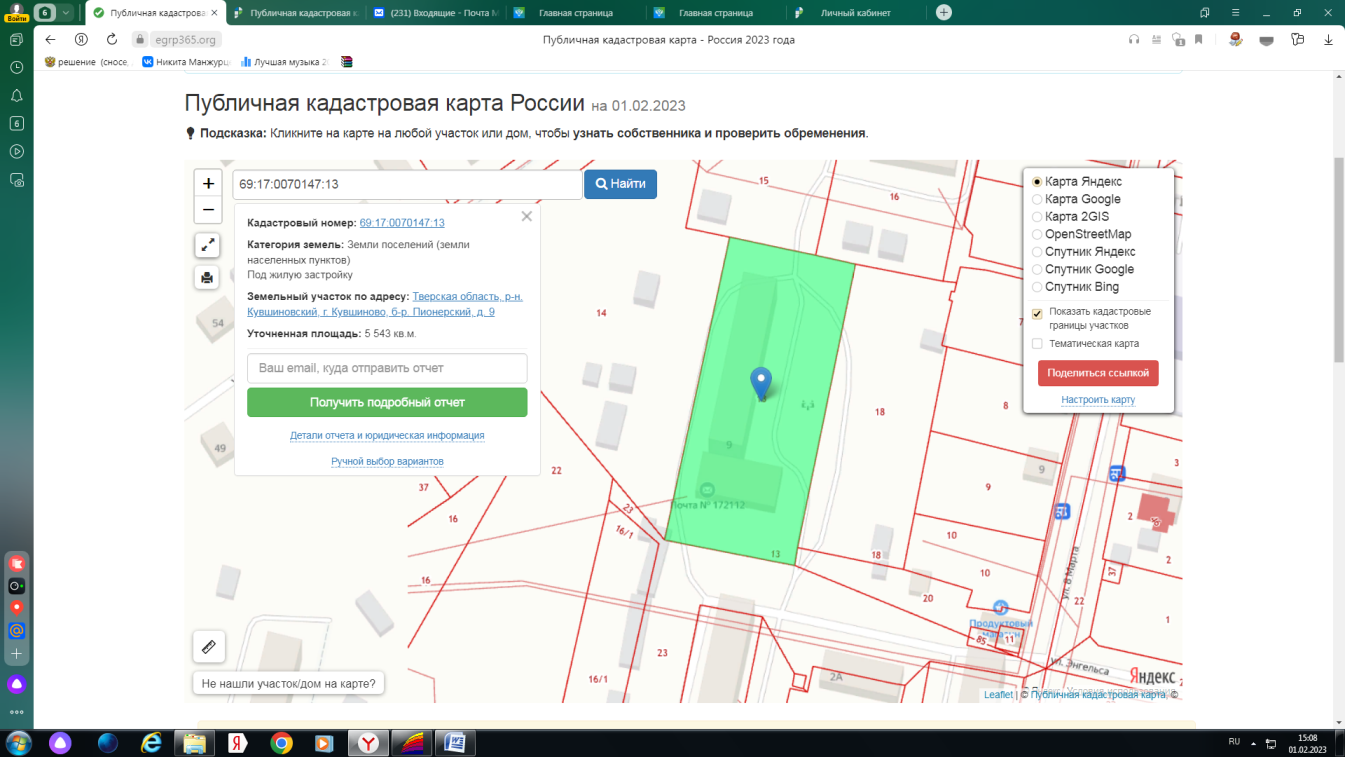 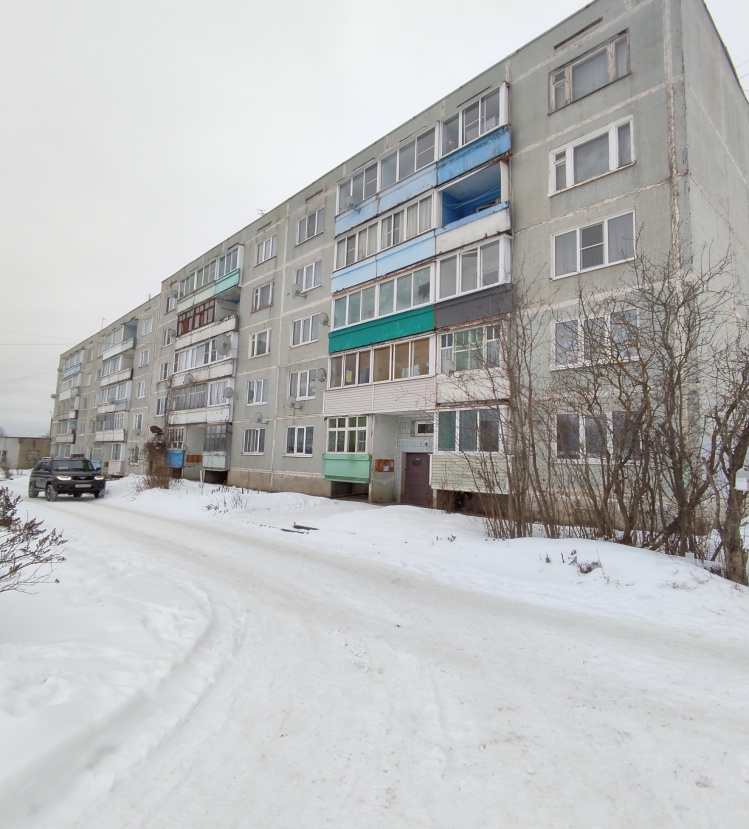 Председатель комиссии                        ____________________ Боброва С.ВАдминистрации городского поселения «Город Кувшиново»ФОТОТАБЛИЦА№4Приложение к акту осмотраот 08.02.2023г. № 3Помещение  (жилое) кв.  № 54 с КН 69:17:0070147:90 расположено в здании по адресу: Тверская обл., Кувшиновский р-он, г. Кувшиново б-р Пионерский д.9     Председатель комиссии                        ___________________ Боброва С.ВАдминистрации городского поселения «Город Кувшиново»ФОТОТАБЛИЦА№5Приложение к акту осмотра от 08.02.2023г. № 3Помещение №34 с КН 69:17:0070147:64 расположено в здании по адресу: Тверская обл., Кувшиновский р-он, г. Кувшиново б-р Пионерский д.9,       Председатель комиссии                        ___________________ Боброва С.ВАдминистрации городского поселения «Город Кувшиново»ФОТОТАБЛИЦА№6Приложение к акту осмотра от 08.02.2023г. № 3Помещение №1 с К 69:17:0010300:3688 расположено в здании по адресу: Тверская обл., Кувшиновский р-он, г. Кувшиново ул.Механизаторов д.8а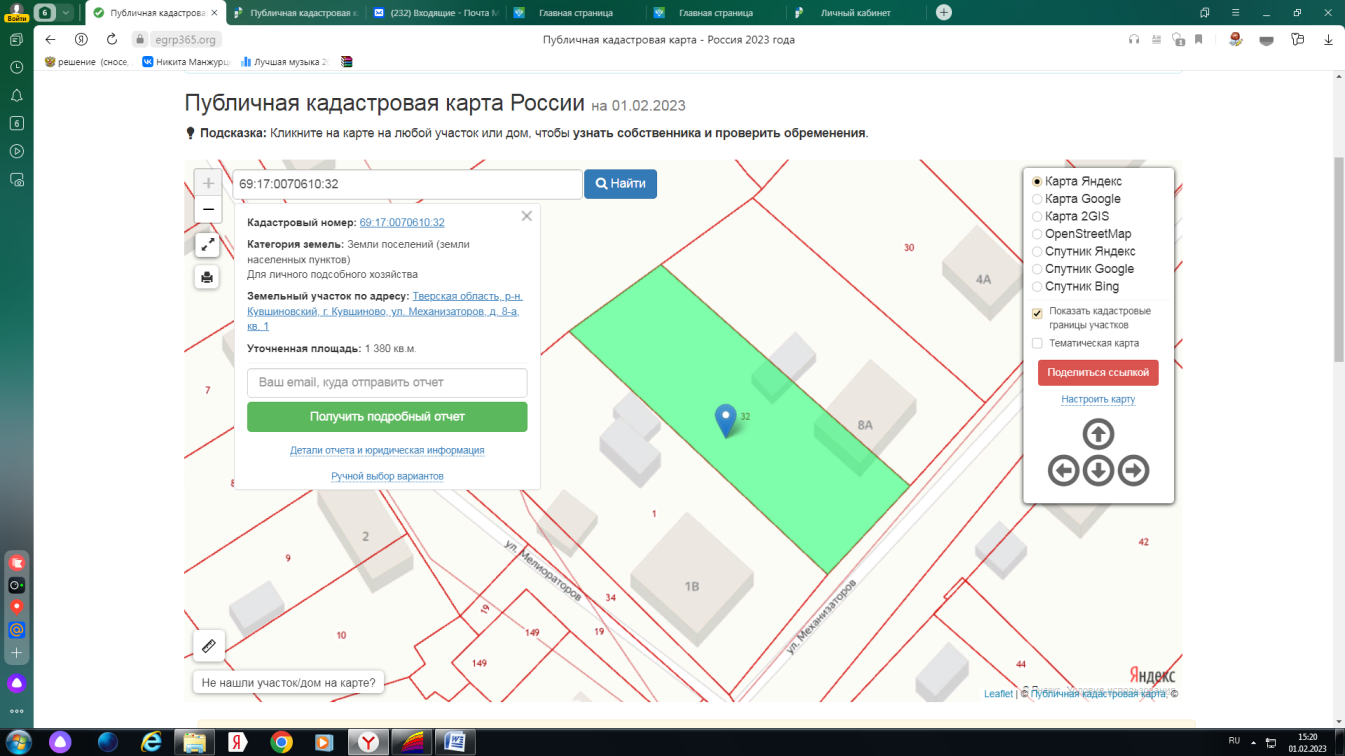 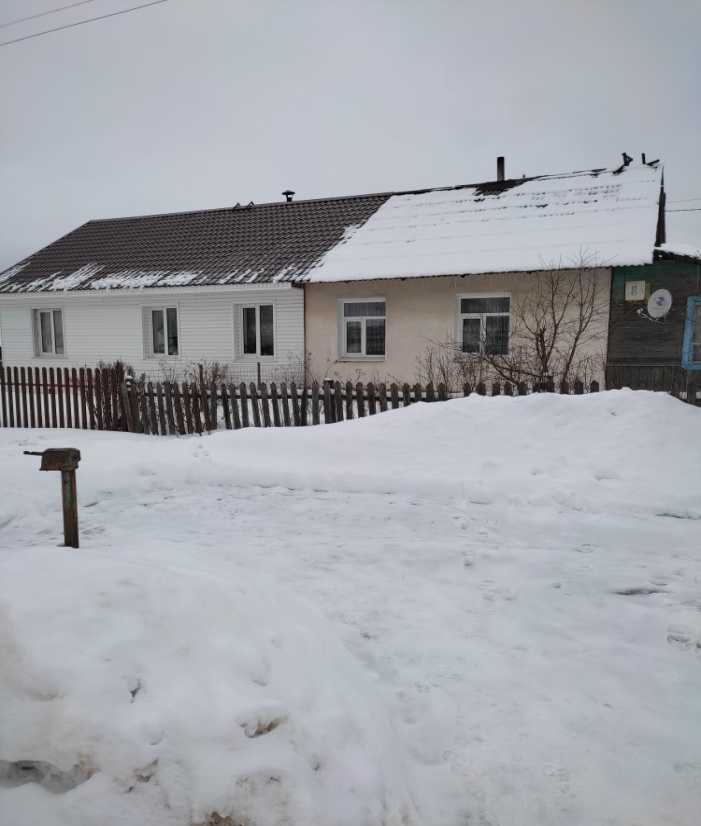 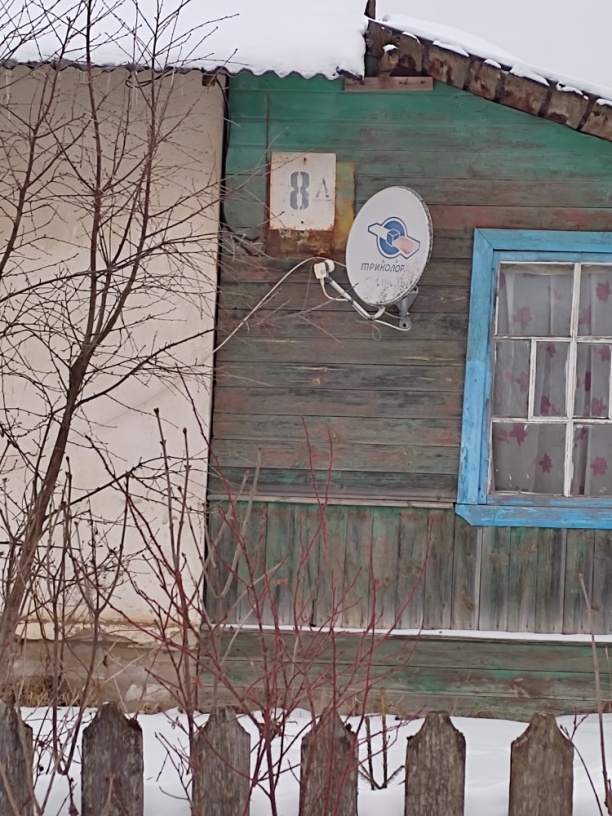      Председатель комиссии                        ___________________ Боброва С.ВАдминистрации городского поселения «Город Кувшиново»ФОТОТАБЛИЦА№7Приложение к акту осмотраот 08.02.2023г. № 3Помещение №2 с КН 69:17:0010300:3543 расположено в здании по адресу: Тверская обл., Кувшиновский р-он, г. Кувшиново ул.Северная д.33,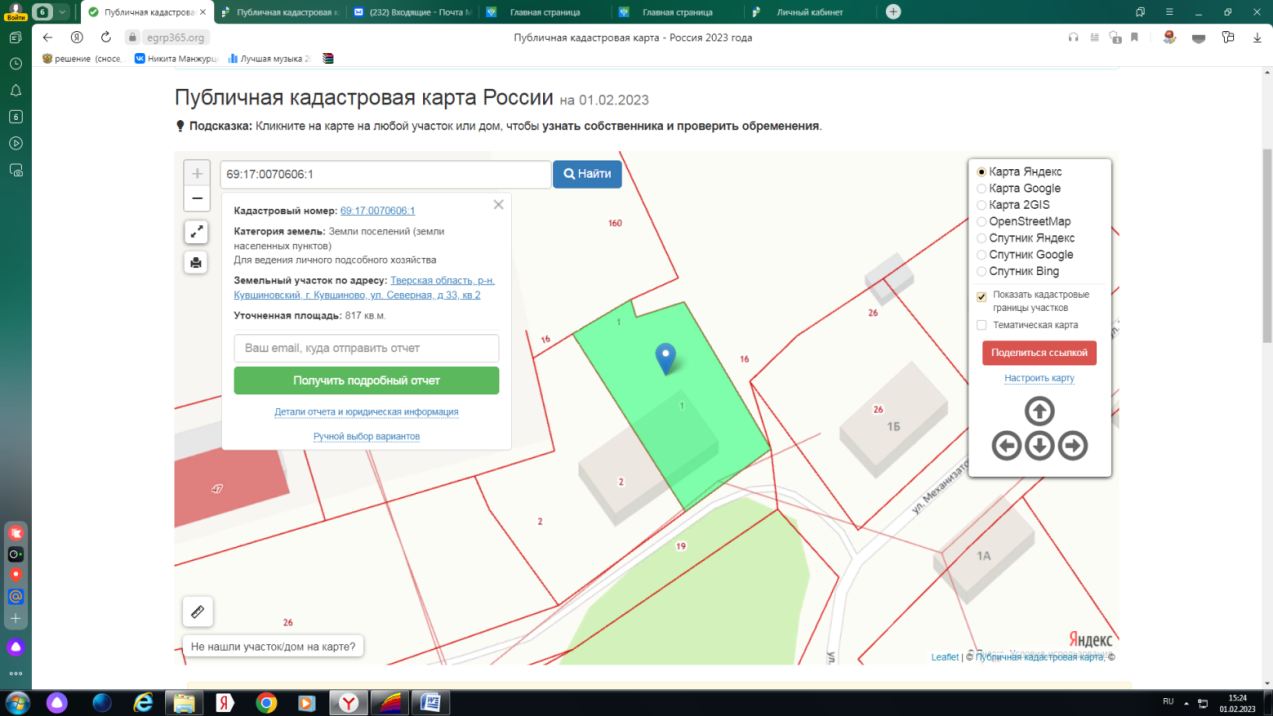 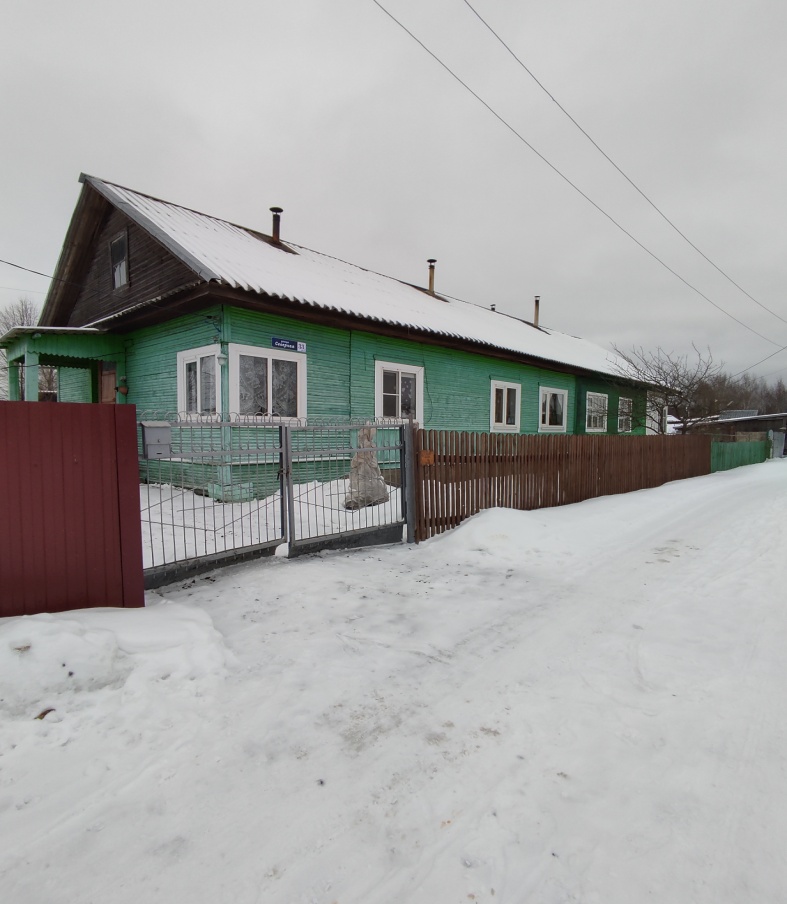 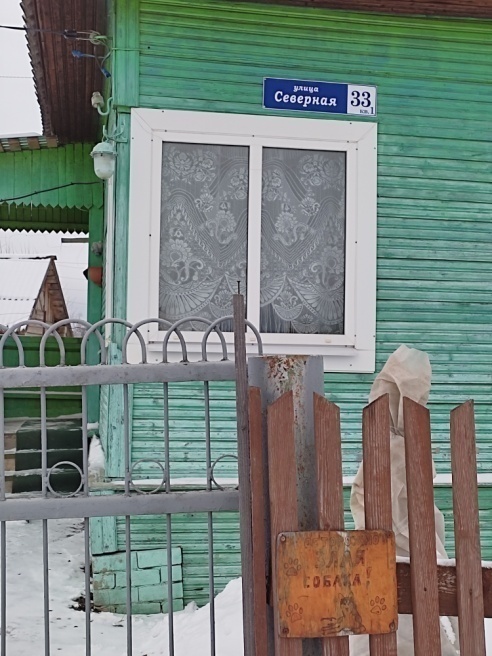 Председатель комиссии                        ___________________ Боброва С.ВАдминистрации городского поселения «Город Кувшиново»ФОТОТАБЛИЦА№8Приложение к акту осмотраот 08.02.2023г. № 3Помещение №1 с КН 69:17:0010300:3125 расположено в здании по адресу: Тверская обл., Кувшиновский р-он, г. Кувшиново ул.Горячева д.59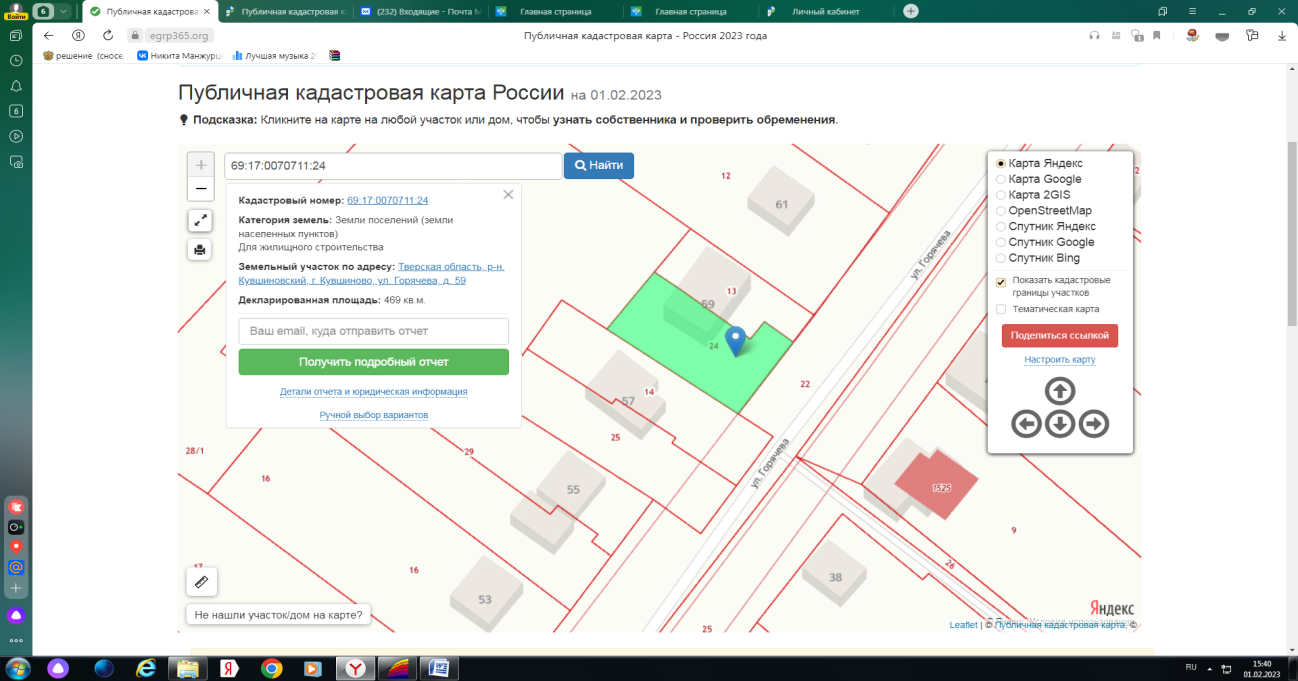 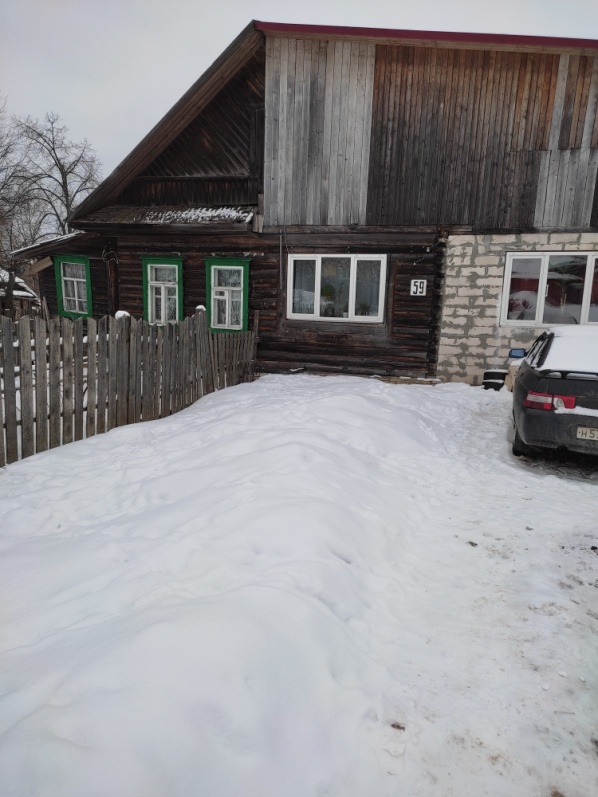 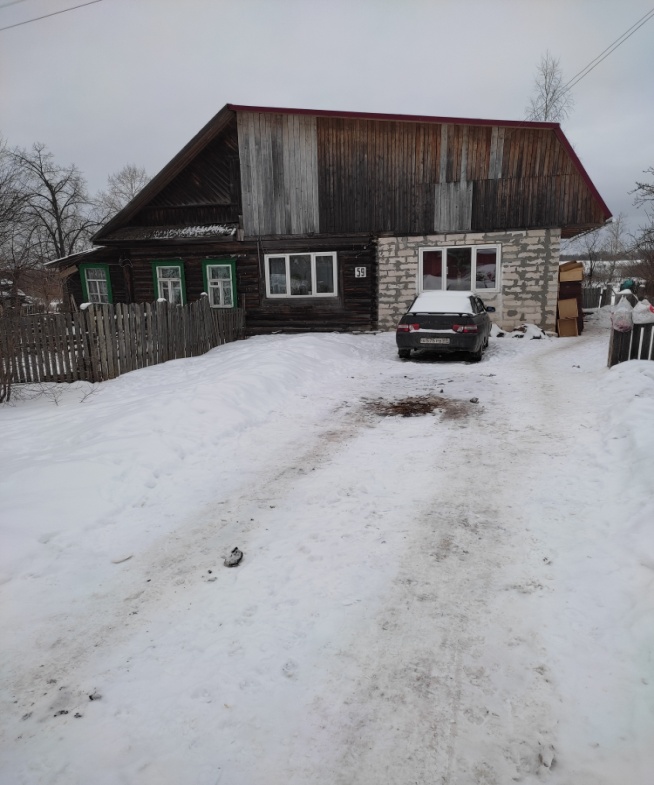 Председатель комиссии                        ___________________ Боброва С.В№ _____г. Кувшиново               _______2023 г.